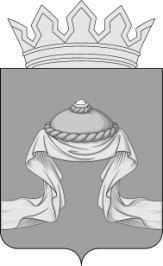  Администрация Назаровского районаКрасноярского краяПОСТАНОВЛЕНИЕ«06» 07 2020                                    г. Назарово                                       № 212-пО межведомственной комиссии по оказанию содействия добровольному переселению в Назаровский район соотечественников, проживающих за рубежомВ соответствии с Указом Президента РФ от 22.06.2006 № 637 «О мерах по оказанию содействия добровольному переселению в РФ соотечественников, проживающих за рубежом», постановлением Правительства Красноярского края от 29.08.2013 № 415-п «Об утверждении Программы Красноярского края «Оказание содействия добровольному переселению в Красноярский край соотечественников, проживающих за рубежом, на 2013 - 2020 годы», руководствуясь Уставом муниципального образования Назаровский район Красноярского края, ПОСТАНОВЛЯЮ:1. Создать межведомственную комиссию по оказанию содействия добровольному переселению в Назаровский район соотечественников, проживающих за рубежом, и утвердить её состав согласно приложению 1.2. Утвердить Положение о межведомственной комиссии по оказанию содействия добровольному переселению в Назаровский район соотечественников, проживающих за рубежом, согласно приложению 2.3. Определить уполномоченным органом по вопросам реализации подпрограммы «Оказание содействия добровольному переселению в Красноярский край соотечественников, проживающих за рубежом» государственной программы Красноярского края  «Содействие занятости населения» в Назаровском районе администрацию Назаровского района.4. Признать утратившим силу постановление администрации Назаровского района от 03.12.2013 № 664-п «О межведомственной комиссии по содействию добровольному переселению в Назаровский район соотечественников, проживающих за рубежом».5. Отделу организационной работы и документационного обеспечения администрации Назаровского района (Любавина) разместить постановление на официальном сайте муниципального образования Назаровский район Красноярского края в информационно-телекоммуникационной сети «Интернет».6. Контроль за выполнением постановления возложить на заместителя главы района, руководителя финансового управления администрации Назаровского района (Мельничук).7. Постановление вступает в силу в день, следующий за днем его официального опубликования в газете «Советское Причулымье».Глава района                                                                                  Г.В. Ампилогова							Приложение 1							к постановлению администрации 							Назаровского района 							от «06» 07 2020 № 212-пСОСТАВмежведомственной комиссии по оказанию содействия добровольному переселению в Назаровский район соотечественников, проживающих за рубежомМельничук Наталья Юрьевна- заместитель главы Назаровского района, руководитель финансового управления администрации Назаровского района, председатель комиссииМордвиноваТатьяна Владимировна- начальник отдела экономического анализа и  прогнозирования администрации Назаровского района, заместитель председателя комиссии;Зуева Елена Петровна- ведущий специалист отдела экономического анализа и прогнозирования администрации Назаровского района, секретарь комиссии;Члены комиссии:АлеевскийЮрий Александрович - начальник отдела градостроительства и имущественных отношений администрации Назаровского района;БельковаНаталья Александровна- начальник отдела реализации социальных гарантий территориального отделения КГКУ «Управление социальной защиты населения» по г. Назарово и Назаровского района (по согласованию);ДедюхинаЛюбовь Васильевна- заместитель главы Назаровского района по социальным вопросам;Евсеенко Сергей Викторович- заместитель главы Назаровского района по жизнеобеспечению района;ЛевченкоИрина Александровна- директор КГКУ «Центр занятости населения города Назарово» (по согласованию);Недик Игорь Викторович- заместитель главы Назаровского района по сельскому хозяйству и земельным отношениям;Нужная Татьяна Давыдовна- ведущий специалист отдела по правовым вопросам администрации Назаровского района;Носкова Светлана Александровна- заместитель начальника отдела по вопросам миграции МО МВД России «Назаровский» (по согласованию);Парамонова Татьяна Анатольевна- заместитель главы Назаровского района, руководитель управления образования администрации Назаровского района.